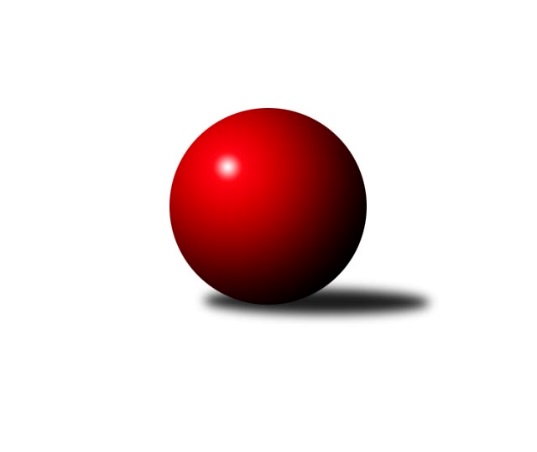 Č.4Ročník 2023/2024	6.10.2023Nejlepšího výkonu v tomto kole: 2654 dosáhlo družstvo: Rychnov n. Kn. BVýchodočeský přebor skupina B 2023/2024Výsledky 4. kolaSouhrnný přehled výsledků:Rychnov n/K C	- Rychnov n. Kn. B	4:12	2571:2654		6.10.Solnice A	- Hr. Králové A	10:6	2647:2561		6.10.České Meziříčí B	- Vys. Mýto B	2:14	2385:2561		6.10.Svitavy B	- Přelouč A	4:12	2467:2508		6.10.Třebechovice p. O. A	- České Meziříčí A	14:2	2595:2520		6.10.Hylváty B	- Rybník A	8:8	2489:2473		6.10.Hr. Králové A	- Rybník A	6:10	2656:2662		2.10.Tabulka družstev:	1.	Rychnov n. Kn. B	4	4	0	0	50 : 14 	 	 2702	8	2.	Přelouč A	4	4	0	0	46 : 18 	 	 2590	8	3.	Třebechovice p. O. A	4	3	0	1	48 : 16 	 	 2592	6	4.	Vys. Mýto B	4	3	0	1	38 : 26 	 	 2455	6	5.	Rybník A	4	2	1	1	34 : 30 	 	 2535	5	6.	Solnice A	4	2	0	2	34 : 30 	 	 2583	4	7.	Svitavy B	4	2	0	2	30 : 34 	 	 2444	4	8.	Hylváty B	4	1	1	2	28 : 36 	 	 2469	3	9.	České Meziříčí A	4	1	0	3	22 : 42 	 	 2531	2	10.	České Meziříčí B	4	1	0	3	18 : 46 	 	 2396	2	11.	Hr. Králové A	4	0	0	4	20 : 44 	 	 2549	0	12.	Rychnov n/K C	4	0	0	4	16 : 48 	 	 2484	0Podrobné výsledky kola:	 Rychnov n/K C	2571	4:12	2654	Rychnov n. Kn. B	Oldřich Krsek	 	 253 	 226 		479 	 2:0 	 449 	 	227 	 222		Petr Gálus	Pavel Krejčík	 	 185 	 214 		399 	 2:0 	 381 	 	183 	 198		Dominik Hýbl *1	Věra Moravcová	 	 206 	 221 		427 	 0:2 	 435 	 	249 	 186		Lukáš Pacák	Jan Zeman	 	 207 	 232 		439 	 0:2 	 459 	 	226 	 233		Jan Kopecký	Ilona Sýkorová	 	 203 	 209 		412 	 0:2 	 458 	 	233 	 225		Dalibor Ksandr	Vít Richter	 	 200 	 215 		415 	 0:2 	 472 	 	236 	 236		Michal Kalarozhodčí: Ilona Sýkorovástřídání: *1 od 51. hodu Jiří PáchaNejlepší výkon utkání: 479 - Oldřich Krsek	 Solnice A	2647	10:6	2561	Hr. Králové A	Rudolf Stejskal	 	 221 	 213 		434 	 0:2 	 445 	 	228 	 217		Martin Šolc	Martin Kozel ml.	 	 233 	 197 		430 	 0:2 	 442 	 	227 	 215		Petr Víšek	Milan Hrubý	 	 228 	 234 		462 	 2:0 	 446 	 	244 	 202		Ludmila Skutilová	Martin Nosek	 	 216 	 201 		417 	 0:2 	 427 	 	197 	 230		Petr Skutil	Pavel Nosek	 	 229 	 224 		453 	 2:0 	 413 	 	212 	 201		Filip Ivan	Daniel Luščák	 	 224 	 227 		451 	 2:0 	 388 	 	194 	 194		Martin Holýrozhodčí: Milan HrubýNejlepší výkon utkání: 462 - Milan Hrubý	 České Meziříčí B	2385	2:14	2561	Vys. Mýto B	Jaroslav Pumr	 	 214 	 209 		423 	 0:2 	 438 	 	218 	 220		Václav Kašpar	Michal Horáček	 	 228 	 216 		444 	 2:0 	 403 	 	207 	 196		Jiří Zvejška	Tomáš Tláskal	 	 179 	 217 		396 	 0:2 	 461 	 	239 	 222		Petr Bartoš	Petr Brouček	 	 228 	 204 		432 	 0:2 	 464 	 	229 	 235		Michal Hynek	Jindřich Brouček *1	 	 156 	 177 		333 	 0:2 	 413 	 	197 	 216		Petr Dlouhý	David Štěpán	 	 177 	 180 		357 	 0:2 	 382 	 	192 	 190		Leoš Bartheldirozhodčí: Michal Horáčekstřídání: *1 od 48. hodu Milan BroučekNejlepší výkon utkání: 464 - Michal Hynek	 Svitavy B	2467	4:12	2508	Přelouč A	Adam Krátký	 	 205 	 209 		414 	 0:2 	 425 	 	222 	 203		Jaroslav Tomášek	Zdenek Válek	 	 200 	 218 		418 	 0:2 	 427 	 	202 	 225		Tomáš Jarolím	Jan Vaculík	 	 222 	 197 		419 	 2:0 	 404 	 	201 	 203		Petr Hanuš	Filip Roman	 	 211 	 201 		412 	 2:0 	 406 	 	202 	 204		Karel Lang	Jiří Klusák	 	 190 	 203 		393 	 0:2 	 409 	 	195 	 214		Tomáš Sukdolák	Petr Rus	 	 220 	 191 		411 	 0:2 	 437 	 	230 	 207		Petr Zemanrozhodčí: Tomáš JarolímNejlepší výkon utkání: 437 - Petr Zeman	 Třebechovice p. O. A	2595	14:2	2520	České Meziříčí A	Robert Petera	 	 228 	 214 		442 	 2:0 	 421 	 	199 	 222		Ladislav Lorenc	Luděk Moravec	 	 234 	 196 		430 	 2:0 	 380 	 	209 	 171		Daniel Vošvrda	Jiří Bek	 	 220 	 236 		456 	 2:0 	 434 	 	237 	 197		Ondřej Brouček	Filip Petera	 	 221 	 209 		430 	 2:0 	 420 	 	203 	 217		Jaroslav Šrámek	Miloš Kvapil	 	 232 	 198 		430 	 2:0 	 414 	 	202 	 212		Kamil Vošvrda	Josef Dvořák	 	 201 	 206 		407 	 0:2 	 451 	 	218 	 233		Jan Broučekrozhodčí: Josef DvořákNejlepší výkon utkání: 456 - Jiří Bek	 Hylváty B	2489	8:8	2473	Rybník A	Kryštof Vavřín	 	 190 	 222 		412 	 0:2 	 466 	 	237 	 229		Karolína Kolářová	Monika Venclová	 	 218 	 215 		433 	 2:0 	 343 	 	156 	 187		Tomáš Herrman	Ladislav Kolář	 	 209 	 191 		400 	 0:2 	 410 	 	196 	 214		Lukáš Müller	Jaroslav Kaplan	 	 200 	 219 		419 	 0:2 	 434 	 	221 	 213		Tomáš Müller	Jan Vencl	 	 199 	 225 		424 	 0:2 	 425 	 	219 	 206		Václav Kolář	Petr Bečka	 	 190 	 211 		401 	 2:0 	 395 	 	182 	 213		Miroslav Kolářrozhodčí:  Vedoucí družstevNejlepší výkon utkání: 466 - Karolína Kolářová	 Hr. Králové A	2656	6:10	2662	Rybník A	Martin Šolc	 	 222 	 192 		414 	 2:0 	 401 	 	213 	 188		Karolína Kolářová	Jonáš Bezdíček	 	 229 	 207 		436 	 0:2 	 471 	 	233 	 238		Lukáš Müller	Petr Skutil	 	 245 	 240 		485 	 0:2 	 511 	 	263 	 248		Tomáš Müller	Ludmila Skutilová	 	 210 	 206 		416 	 0:2 	 445 	 	229 	 216		Miroslav Kolář	Filip Ivan	 	 239 	 217 		456 	 2:0 	 433 	 	211 	 222		Václav Kolář	Petr Víšek	 	 229 	 220 		449 	 2:0 	 401 	 	194 	 207		Marcel Novotnýrozhodčí: Petr SkutilNejlepší výkon utkání: 511 - Tomáš MüllerPořadí jednotlivců:	jméno hráče	družstvo	celkem	plné	dorážka	chyby	poměr kuž.	Maximum	1.	Michal Kala 	Rychnov n. Kn. B	477.67	311.8	165.8	5.8	2/2	(519)	2.	Pavel Píč 	Solnice A	465.00	304.7	160.3	2.7	3/3	(474)	3.	Tomáš Sukdolák 	Přelouč A	465.00	305.2	159.8	5.7	3/3	(539)	4.	Monika Venclová 	Hylváty B	461.67	303.3	158.3	2.5	3/3	(513)	5.	Petr Gálus 	Rychnov n. Kn. B	454.00	312.3	141.8	4.8	2/2	(463)	6.	Lukáš Pacák 	Rychnov n. Kn. B	453.17	310.3	142.8	5.8	2/2	(463)	7.	Tomáš Müller 	Rybník A	450.75	301.3	149.5	3.8	4/4	(511)	8.	Jan Brouček 	České Meziříčí A	448.25	298.0	150.3	1.8	2/2	(451)	9.	Dominik Hýbl 	Rychnov n. Kn. B	447.50	311.5	136.0	9.0	2/2	(460)	10.	Pavel Nosek 	Solnice A	447.25	295.3	152.0	4.3	2/3	(453)	11.	Václav Kašpar 	Vys. Mýto B	446.33	299.7	146.7	1.5	3/3	(508)	12.	Petr Víšek 	Hr. Králové A	446.25	307.0	139.3	8.5	4/4	(449)	13.	Jiří Pácha 	Rychnov n. Kn. B	443.25	310.5	132.8	7.0	2/2	(477)	14.	Robert Petera 	Třebechovice p. O. A	441.00	295.7	145.3	1.7	2/2	(452)	15.	Filip Ivan 	Hr. Králové A	440.75	297.8	143.0	4.8	4/4	(476)	16.	Jiří Bek 	Třebechovice p. O. A	440.17	294.8	145.3	4.5	2/2	(456)	17.	Martin Nosek 	Solnice A	437.83	296.0	141.8	5.2	3/3	(459)	18.	Jan Kopecký 	Rychnov n. Kn. B	437.50	299.0	138.5	8.5	2/2	(459)	19.	Josef Dvořák 	Třebechovice p. O. A	437.50	303.5	134.0	7.0	2/2	(459)	20.	Oldřich Krsek 	Rychnov n/K C	435.67	304.8	130.8	6.3	3/3	(479)	21.	Milan Hrubý 	Solnice A	435.50	301.0	134.5	7.0	2/3	(462)	22.	Ondřej Brouček 	České Meziříčí A	433.67	301.3	132.3	4.5	2/2	(451)	23.	Petr Skutil 	Hr. Králové A	433.50	305.5	128.0	10.3	4/4	(485)	24.	Ilona Sýkorová 	Rychnov n/K C	433.00	297.3	135.8	5.3	2/3	(462)	25.	Rudolf Stejskal 	Solnice A	431.67	305.8	125.8	5.3	3/3	(448)	26.	Lukáš Müller 	Rybník A	431.50	305.5	126.0	8.0	4/4	(471)	27.	Petr Zeman 	Přelouč A	430.50	298.0	132.5	7.7	3/3	(440)	28.	Ladislav Lorenc 	České Meziříčí A	430.17	289.0	141.2	2.0	2/2	(455)	29.	Václav Kolář 	Rybník A	430.00	308.3	121.8	5.8	4/4	(438)	30.	Miloš Kvapil 	Třebechovice p. O. A	429.83	307.0	122.8	4.8	2/2	(443)	31.	Karel Lang 	Přelouč A	429.33	297.3	132.0	5.0	3/3	(470)	32.	Martin Šolc 	Hr. Králové A	428.75	306.3	122.5	8.8	4/4	(445)	33.	Vít Richter 	Rychnov n/K C	427.50	290.2	137.3	5.8	3/3	(437)	34.	Petr Brouček 	České Meziříčí B	426.17	300.3	125.8	8.3	3/3	(439)	35.	Petr Bartoš 	Vys. Mýto B	425.50	281.5	144.0	3.0	2/3	(461)	36.	Karolína Kolářová 	Rybník A	424.50	292.0	132.5	4.8	4/4	(472)	37.	Jaroslav Pumr 	České Meziříčí B	423.67	307.0	116.7	11.0	3/3	(441)	38.	Miroslav Kolář 	Rybník A	423.50	296.5	127.0	7.5	4/4	(466)	39.	Kamil Vošvrda 	České Meziříčí A	420.83	287.3	133.5	3.3	2/2	(438)	40.	Tomáš Jarolím 	Přelouč A	419.83	283.3	136.5	5.5	3/3	(440)	41.	Filip Petera 	Třebechovice p. O. A	419.67	285.0	134.7	4.2	2/2	(436)	42.	Petr Hanuš 	Přelouč A	419.33	282.8	136.5	8.2	3/3	(466)	43.	Martin Kozel  ml.	Solnice A	418.00	293.8	124.2	7.8	3/3	(431)	44.	Jaroslav Šrámek 	České Meziříčí A	415.50	286.0	129.5	3.0	2/2	(420)	45.	Michal Horáček 	České Meziříčí B	414.00	272.5	141.5	8.0	2/3	(444)	46.	Pavel Krejčík 	Rychnov n/K C	412.17	292.7	119.5	9.5	3/3	(416)	47.	Daniel Luščák 	Solnice A	412.00	288.5	123.5	10.0	2/3	(451)	48.	Jan Vencl 	Hylváty B	410.00	286.7	123.3	8.3	3/3	(452)	49.	Ludmila Skutilová 	Hr. Králové A	409.50	289.8	119.8	8.8	4/4	(446)	50.	Jan Zeman 	Rychnov n/K C	408.67	290.2	118.5	9.3	3/3	(439)	51.	Filip Roman 	Svitavy B	408.50	293.5	115.0	7.3	2/2	(412)	52.	Jiří Zvejška 	Vys. Mýto B	408.00	280.0	128.0	4.5	2/3	(413)	53.	Jan Vaculík 	Svitavy B	405.67	280.7	125.0	7.2	2/2	(419)	54.	Michal Hynek 	Vys. Mýto B	405.50	279.3	126.2	7.0	3/3	(464)	55.	Tomáš Tláskal 	České Meziříčí B	404.00	290.2	113.8	10.0	3/3	(442)	56.	Petr Bečka 	Hylváty B	403.67	283.7	120.0	6.3	3/3	(409)	57.	Zdenek Válek 	Svitavy B	403.00	287.5	115.5	8.0	2/2	(418)	58.	Jaroslav Kaplan 	Hylváty B	402.17	282.0	120.2	9.7	3/3	(420)	59.	Ladislav Kolář 	Hylváty B	400.25	281.0	119.3	11.8	2/3	(429)	60.	Marek Ledajaks 	Vys. Mýto B	399.00	285.0	114.0	7.8	2/3	(447)	61.	Věra Moravcová 	Rychnov n/K C	398.00	283.5	114.5	9.2	3/3	(427)	62.	Tomáš Skala 	Hylváty B	393.00	280.0	113.0	8.5	2/3	(410)	63.	Petr Dlouhý 	Vys. Mýto B	391.83	266.2	125.7	7.8	3/3	(413)	64.	Petr Kosejk 	Solnice A	390.00	284.5	105.5	10.5	2/3	(401)	65.	Daniel Vošvrda 	České Meziříčí A	387.75	285.3	102.5	14.8	2/2	(401)	66.	Kryštof Vavřín 	Hylváty B	387.50	262.8	124.8	7.8	2/3	(412)	67.	Jindřich Brouček 	České Meziříčí B	387.33	283.3	104.0	13.7	3/3	(423)	68.	Leoš Bartheldi 	Vys. Mýto B	385.67	283.3	102.3	10.3	3/3	(407)	69.	Miroslav Zeman 	Svitavy B	378.00	280.5	97.5	14.0	2/2	(383)	70.	Martin Holý 	Hr. Králové A	374.33	264.7	109.7	11.0	3/4	(388)	71.	David Štěpán 	České Meziříčí B	346.50	253.0	93.5	16.5	2/3	(357)		Dalibor Ksandr 	Rychnov n. Kn. B	455.33	322.0	133.3	5.7	1/2	(468)		Tomáš Brzlínek 	Vys. Mýto B	448.00	304.0	144.0	2.0	1/3	(448)		Oldřich Motyčka 	Třebechovice p. O. A	448.00	305.0	143.0	4.0	1/2	(448)		David Štěpán 	České Meziříčí B	446.00	296.0	150.0	7.0	1/3	(446)		Luděk Moravec 	Třebechovice p. O. A	437.50	299.5	138.0	8.5	1/2	(445)		Jonáš Bezdíček 	Hr. Králové A	436.00	283.0	153.0	4.0	1/4	(436)		Petr Rus 	Svitavy B	431.50	297.5	134.0	3.0	1/2	(452)		Jiří Klusák 	Svitavy B	430.67	307.3	123.3	7.0	1/2	(457)		Jaroslav Havlas 	Přelouč A	426.00	294.0	132.0	9.0	1/3	(426)		Pavel Strnad 	Hylváty B	425.00	283.0	142.0	8.0	1/3	(425)		Jaroslav Tomášek 	Přelouč A	425.00	295.0	130.0	7.0	1/3	(425)		Adam Krátký 	Svitavy B	425.00	296.0	129.0	7.0	1/2	(436)		David Sukdolák 	Přelouč A	416.00	293.0	123.0	4.0	1/3	(416)		Lenka Peterová 	Třebechovice p. O. A	414.00	299.0	115.0	8.0	1/2	(414)		Ladislav Češka 	Svitavy B	411.00	304.0	107.0	10.0	1/2	(411)		Jindřich Jukl 	Svitavy B	409.00	275.0	134.0	6.0	1/2	(409)		Jan Bernhard 	České Meziříčí A	408.50	275.0	133.5	8.0	1/2	(410)		Pavel Klička 	Přelouč A	396.00	289.0	107.0	6.0	1/3	(396)		Pavel Doležal 	Vys. Mýto B	396.00	291.0	105.0	15.0	1/3	(396)		Zdeněk Zahálka 	Třebechovice p. O. A	394.00	278.0	116.0	6.0	1/2	(394)		Pavel Čížek 	Svitavy B	393.00	290.0	103.0	12.5	1/2	(411)		Milan Brouček 	České Meziříčí B	383.00	255.0	128.0	10.0	1/3	(383)		Marcel Novotný 	Rybník A	379.00	273.5	105.5	10.0	2/4	(401)		Tomáš Herrman 	Rybník A	343.00	253.0	90.0	17.0	1/4	(343)Sportovně technické informace:Starty náhradníků:registrační číslo	jméno a příjmení 	datum startu 	družstvo	číslo startu26085	Daniel Luščák	06.10.2023	Solnice A	2x25553	Jonáš Bezdíček	02.10.2023	Hr. Králové A	1x15025	Jiří Zvejška	06.10.2023	Vys. Mýto B	2x
Hráči dopsaní na soupisku:registrační číslo	jméno a příjmení 	datum startu 	družstvo	Program dalšího kola:5. kolo12.10.2023	čt	17:00	Hr. Králové A - České Meziříčí B	13.10.2023	pá	17:00	Přelouč A - Hylváty B	13.10.2023	pá	17:00	Rybník A - Solnice A	13.10.2023	pá	17:00	Rychnov n. Kn. B - Třebechovice p. O. A	13.10.2023	pá	17:00	Vys. Mýto B - Rychnov n/K C	13.10.2023	pá	17:00	České Meziříčí A - Svitavy B	Nejlepší šestka kola - absolutněNejlepší šestka kola - absolutněNejlepší šestka kola - absolutněNejlepší šestka kola - absolutněNejlepší šestka kola - dle průměru kuželenNejlepší šestka kola - dle průměru kuželenNejlepší šestka kola - dle průměru kuželenNejlepší šestka kola - dle průměru kuželenNejlepší šestka kola - dle průměru kuželenPočetJménoNázev týmuVýkonPočetJménoNázev týmuPrůměr (%)Výkon2xOldřich KrsekRychnov C4791xKarolína KolářováRybník109.834662xMichal KalaRychnov B4721xMichal HynekV. Mýto B109.614642xKarolína KolářováRybník4662xJiří BekTřebechovice109.64561xMichal HynekV. Mýto B4641xPetr BartošV. Mýto B108.94611xMilan HrubýSolnice A4621xJan BroučekČ. Meziříčí A108.44511xPetr BartošV. Mýto B4611xOldřich KrsekRychnov C108.39479